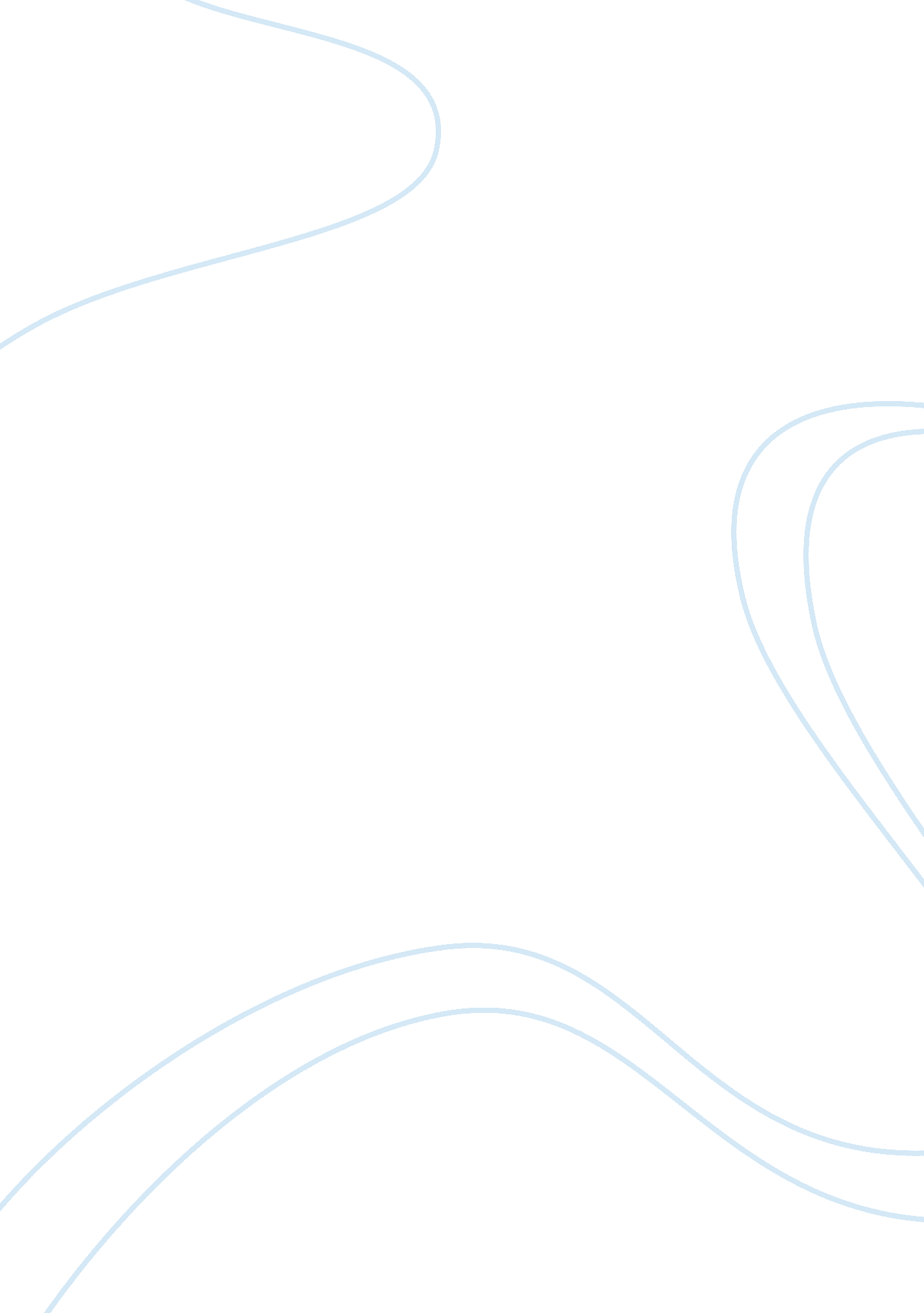 Point of view conflictSociology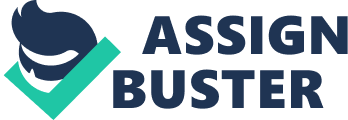 It is expected that one time or another, conflicts of interest will arise. Recently, I had a point of view of conflict during work performance evaluation. This is an incident explanation and how I handled the situation. During the job evaluation, I scored highly on quality, timely reporting, cleanliness, and obedience. However, I scored poorly on the timing of my services. The boss complained that I was taking too much time with one client. My work philosophy has always been to deliver the highest quality service by attending to every fine detail and this needed time. It was a bad conflict of views. However, I analyzed the situation and realized that I needed to strike a balance between my philosophy and job demands. 